PLAN DE COURSÉté 2024Titre du cours Conception du cours : Nom et titreChargé(e) d’enseignement : Nom du chargé(e) d’enseignementCourriel : prénom.nom@enap.caDisponibilité : À compléterSigle du cours : ENP0000, groupe 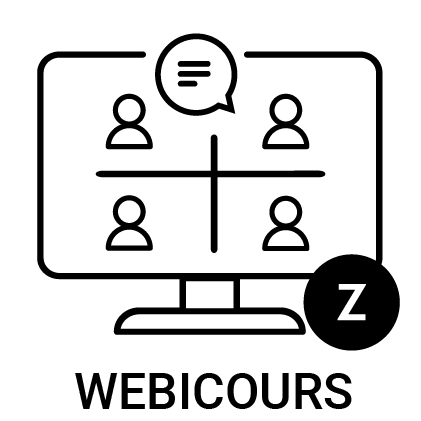 Table des matièresDesCRIPtif du cours	3Objectifs du cours	3Cours préalable	3modalités DU COURS	3Approche d’enseignement	4Évaluation	4Matériel pédagogique	5Contenu	7CALENDRIER	8Références réglementaires	9Services à la communauté étudiante	9Bibliothèque	10Médiagraphie complémentaire	10DesCRIPtif du cours  Demeure tel que la description faite sur le site de l’ENAPDisponible sur le portail étudiant :Liste et descriptif des coursObjectifs du coursGénéral :Demeure tel que la description faite sur le site de l’ENAPSpécifiques :Demeure tel que la description faite sur le site de l’ENAPAutres (facultatif) :Cours préalableAucunOu Indiquer le sigle et le titre du cours, et les crédits, s’il y a lieu (voir les remarques inscrites à l’horaire).modalités DU COURSLe webicours (Z) nécessite une présence en ligne à heure fixe pour assister aux séances. Au choix de la personne enseignante, quelques séances peuvent être asynchrones (en différé) pour une portion maximale de 20 % de la durée du cours. Ce cours se déroule majoritairement en mode synchrone.Voici un lien vers le site web de l’ENAP pour plus d’informations sur les différents types de cours.Charge de travail attenduSelon le règlement des études, un crédit correspond normalement à quarante-cinq (45) heures de formation ou d’apprentissage, y compris l’évaluation et le travail individuel, planifiées et encadrées selon des formules pédagogiques variées et adaptées aux exigences des activités. À titre indicatif, voici donc la charge de travail à laquelle les étudiant·es doivent s’attendre.Approche d’enseignementÀ compléter par l’enseignantPrésence et assiduité aux cours :L’article 152 du Règlement des études renvoie les étudiants au plan de cours en ce qui a trait à la présence et à l’assiduité.Communiquer clairement vos attentes à ce sujet aux étudiants et les aviser des pénalités qu’ils encourent en cas de non-respect de vos exigences (ex. : points de pénalités, refus de corriger certains travaux, etc.). Cependant, étant donné que la date limite prescrite dans le calendrier universitaire pour un ajout ou une nouvelle inscription à un cours est une séance suivant la date du début du trimestre, vous ne pouvez pas sanctionner l’absence à la première séance du cours, lorsqu’il est offert la première séance du trimestre.Normes de présentation des références bibliographiques dans les travauxMon Diapason – Outil pour apprendre à citer ses sources selon les normes de l’APANormes de l’APAGuides pour la rédactionLes bonnes pratiques de citation : une formation est offerte dans la Bibliothèque de l’ENAPDisponibilité de l’enseignant·e/professeur·e :Inscrivez ici toute directive pour communiquer avec vous durant le trimestre :Horaire - Délai de réponse – Canal privilégié – etc. Vous pouvez aussi inscrire ces informations sur la page titre.Évaluation(ATTENTION AU JOUR FÉRIÉ : 20 mai 2024)Intégrité et Honnêteté intellectuelleL’ENAP accorde une haute importance à la déontologie académique. Il incombe à tous les étudiants de comprendre ce que l’on entend par le manquement à l’honnêteté intellectuelle selon le Règlement relatif au plagiat, à la tricherie et autres actions ou comportements répréhensibles liés à la poursuite d'études à l'ENAP . Tout manquement sera sanctionné conformément à ce règlement.Vous devez vous inscrire et terminer votre apprentissage proposé dans Réflexe pour obtenir votre badge, symbole de votre engagement à remettre des travaux originaux et documentés. La formation "Les bonnes pratiques de citation" est aussi offerte dans la Bibliothèque de l'ENAP.Descriptif des travaux (facultatif) :Critères d’évaluation (facultatif) :Pondération :L'évaluation individuelle doit compter pour au moins 50 % (règlement des études (article 147).Échéance :Note concernant les critères de remise de travaux-pénalités pour retard, etc.Retour des travaux :À adapter selon le mode de fonctionnement de l’enseignantMatériel permis durant les évaluations en classe (facultatif) :Précisez, au besoin, si les notes de cours, livres, portables, tablettes, calculatrices, etc., sont ou non autorisés lors des examens. Matériel pédagogiqueDes frais seront appliqués à votre facture, que vous ayez ou non des textes ou notes de cours en format numérisé sur Athenap, et ce, afin de payer les droits d’auteurs non couverts par notre entente avec Copibec. Voir la grille tarifaire dans Droits de scolarité et autres frais.Les exigences technologiques minimales pour suivre un cours à l'ENAP sont indiquées sur le site web, dans la section Horaire et planification des cours. Il vous est demandé d'en prendre connaissance avant de vous engager dans le cours.Matériel à se procurer :(Disponibilité à la Coop UQAM et à la Coop Zone)NOM, Prénom (année). Titre du livre, Pays, Maison d’édition, 00 p., ISBN 00000000.Matériel accessible en ligne sur la plateforme technopédagogique Athenap :AucunTextesNotes de coursAutres :Exemple : matériel distribué en classe (après vérification des droits d’auteurs).Rencontres virtuelles synchrones La classe virtuelle est accessible à partir du cours sur Athenap. Les rencontres synchrones sont fortement recommandées. Il est demandé de saisir son prénom et son nom pour que l’enseignant puisse identifier les étudiants. La webcam et le micro-casque ou les écouteurs sont obligatoires. Une connexion filaire est à privilégier, car le wi-fi ralentit la diffusion et perturbe l’écoute. Si le wi-fi est utilisé, le réseau doit être libéré de tout téléchargement, streaming ou participation à une rencontre synchrone par les membres de la famille ou de la colocation durant le temps de la séance. Les rencontres peuvent être enregistrées par l’enseignant et mises à disposition des étudiants du groupe-cours sur Athenap jusqu’à la date de fin du cours. Ces enregistrements ne seront jamais réutilisés ultérieurement. Si vous ne désirez pas être enregistré, pensez à désactiver votre webcam et votre micro.Contenu(ATTENTION AUX JOURS FÉRIÉS : 20 mai 2024)SÉANCE 1 : TitreObjectifs spécifiquesLectures obligatoiresCALENDRIER Références réglementairesÉvaluation des apprentissagesPolitiques et règles administratives relatives à l’évaluation des apprentissagesPolitique sur la qualité de la langue françaisePolitique relative à l’usage et à la qualité de la langue françaiseRèglement des étudesRèglement des étudesServices à la communauté étudianteInfo-services vous oriente vers le service adapté à vos besoins.Personnes en situation de handicapLes Services à la communauté étudiante l’ENAP (SCE) ont pour mandat de soutenir les personnes en situation de handicap dans la réalisation de leur projet d’études, de concert avec le personnel enseignant. Les professionnels des SCE peuvent vous accompagner, sur demande, dans l'élaboration, la réalisation et la coordination d’un plan de service personnalisé, en collaboration avec le personnel enseignant. N’hésitez pas à en parler à votre enseignant pour qu’il vous dirige vers nos services en toute confidentialité ou encore contactez-nous directement : sce@enap.caPolitique de prévention et de lutte contre les violences à caractère sexuelL’ENAP estime que toutes les personnes qui composent la communauté universitaire devraient pouvoir compter sur un milieu de travail, d’études ou de prestation de services exempt de toute forme de violences à caractère sexuel. Pour en savoir plus, consulter la politique :Politique de prévention et de lutte contre les violences à caractère sexuelPour avoir du soutien, faire un signalement ou déposer une plainte, une personne-ressource de l’ENAP est là pour vous. Communiquez avec elle par courriel : aide.violencessexuelles@enap.ca ou par téléphone au 1-866-220-7114. Pour davantage d’information ou de ressources, consultez : Harcèlement et violence à caractère sexuel | ENAPBibliothèqueLe service de la Bibliothèque offre du soutien technique et professionnel pour faciliter le repérage et l’accessibilité à l’information et à la documentation. Son équipe propose une variété de services à distance et sur place comme des formations (sur les logiciels bibliographiques, la citation des sources, la recherche documentaire, les éditions scientifiques, etc.), des conseils personnalisés et davantage. Rejoignez-la par courriel @biblio, sur le Web et les réseaux sociaux ou en personne sur les campus de Québec et de Montréal.Médiagraphie complémentaireAucune (s’il n’y a pas de bibliographie)Charge de travail attenduEnseignement synchrone ou activités d’apprentissage asynchronesTravaux personnels, lectures, rédaction, travaux d’équipe ou autresCours de 1 crédit15 heures30 heuresCours de 3 crédits45 heures90 heuresÉvaluationPointsDate de remiseTotal100SÉANCESCONTENUSÉANCE 1SÉANCE 2SÉANCE 3SÉANCE 4SÉANCE 5SÉANCE 6SÉANCE 7SÉANCE 8SÉANCE 9
SÉANCE 10SÉANCE 11SÉANCE 12SÉANCE 13SÉANCE 14